Дидактическая игра «Веселые ежики»Предлагаем Вашему вниманию многофункциональную игру "Веселые ежики".Эта игра, в первую очередь, предназначена для развития мелкой моторики у детей, развитие сенсорно – математических представлений у детей младшего дошкольного возраста, а также она продуктивна и увлекательна для закрепления навыка начального счета.Предлагаемые варианты игр предназначены для детей 3 – 5 лет.Задачи: Развитие представлений о цвете, форме, величине и свойствах предметов через яркие наглядные образы и игровую деятельность.Закрепить знания о величине, форме, цвете предметов, умения объединять предметы по общим признакам.Учить отвечать на вопросы, сравнивать, анализировать.Закреплять понятие большой – маленький, один, много, мало, ни одного.Продолжать учить основные цвета – красный, желтый, зеленый.Развивать память, внимание, логическое мышление.Совершенствовать навык счета в пределах 10 – ти, формирование умения соотносить количество предметов с числом;Воспитывать желание помогать ежику.Закрепление умения детей подбирать предметы по цвету;Описание игры: Игра представляет собой фетровое пособие состоящее из следующих материалов:Ёжики с пуговичками на спинке для прикрепления ягод, яблок, груш, грибов, листочков. Яблоки, красного цвета (Большие и маленькие) с петелькамиГруши желтого цвета с петелькамиГрибочкиЛисточки (дубовые и березовые)ВАРИАНТЫ ИГР:1. «Помоги ежикам собрать запасы»Протоптал немало стёжекПо лесам колючий ёжик.Он трудился не напрасно-Делал на зиму запасы.Пусть морозы не страшатНи ежиху, ни ежат!А. ГришинПредложите детям помочь ежику собрать на зиму запасы:Одно большое яблоко, много маленьких; одно яблоко красное, одно желтое или зеленое; только большие красные, только маленькие желтые и другие варианты.Можно самому прицепить яблоки на ежика и задать вопросы:Какого цвета яблоки на спине у ежика; сколько яблок? (один, много); покажи большое или маленькое яблоко.Весь этот припас ежики несут для своих малышей, которые дожидаются их дома. Ребенок считает, сколько грибов, яблок и т. принес каждый ежик (в процессе игры снимаем яблоки со спины ежиков и считаем.)Делаем запасы на зиму. Развешиваем наши запасы « сушить на веревочку».  «Сушить» яблочки, груши, грибочки можно как в произвольном порядке так и в соответствии с цветовыми дорожками.В следующий раз  ежики отправляются в лес за конкретными припасами.  Один ежик собирает красные маленькие яблочки. Другой ежик желтые груши. А третий ежик – ягоду земляничку. 2. «Собери грибыХодит ёжик по тропинкеЗа грибами без корзинки,А зачем ему корзинка,Если есть в иголках спинка?О. МалиновскаяВоспитатель предлагает собрать каждому ежику нужные припасы и потом посчитать их.3. Усложнение игрыКогда дети познакомятся с цифрами и научатся считать, им можно предложить выкладывать предметы, соответственно цифре.Или попросить выложить сразу несколько предметов, как в стихотворении.Читаем детям стихотворение:Это что же за комочекКовыляет между кочек?На себе несёт комочекЯблочка два и грибочек.С. ОлексяСколько яблок у ежика? Сколько грибочков?Просим дать ежику два яблока и 1 грибок.Со старшими дошкольниками, используя данное пособие, можно решать задачки.4. Сколько всего припасовМеж березок, возле елки,Быстро бегают иголки.А на них грибы и шишки -Их, пожалуй, много слишком.Это ежик деловойПровиант несет домой.Дети считают, сколько яблок или грибов несет на одном и другом бочке каждый ежик, сравнивают, складывать их кол-во.5. Что изменилось?Педагог предлагает ребенку запомнить, что и в каком количестве находится на колючках у ежа. Ребенок закрывает глаза (или отворачивается). Педагог производит необходимое количество изменений (меняет количество, цвет, предметы и т. п.). Ребенок, открыв глаза, перечисляет все замеченные им изменения.Таким образом, можно весело и ненавязчиво формировать у детей элементарные математические представленияФотографии к дидактической игре «Веселые ежики»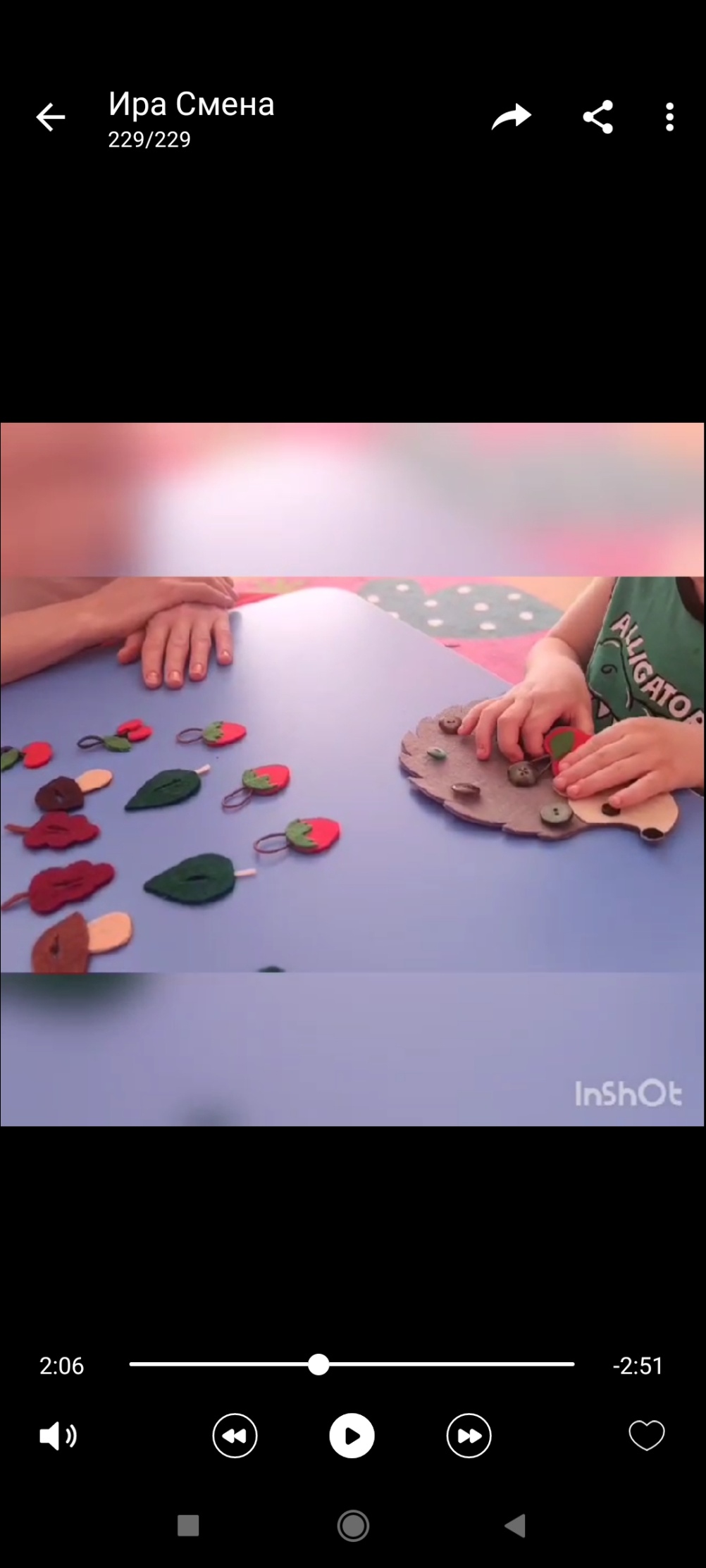 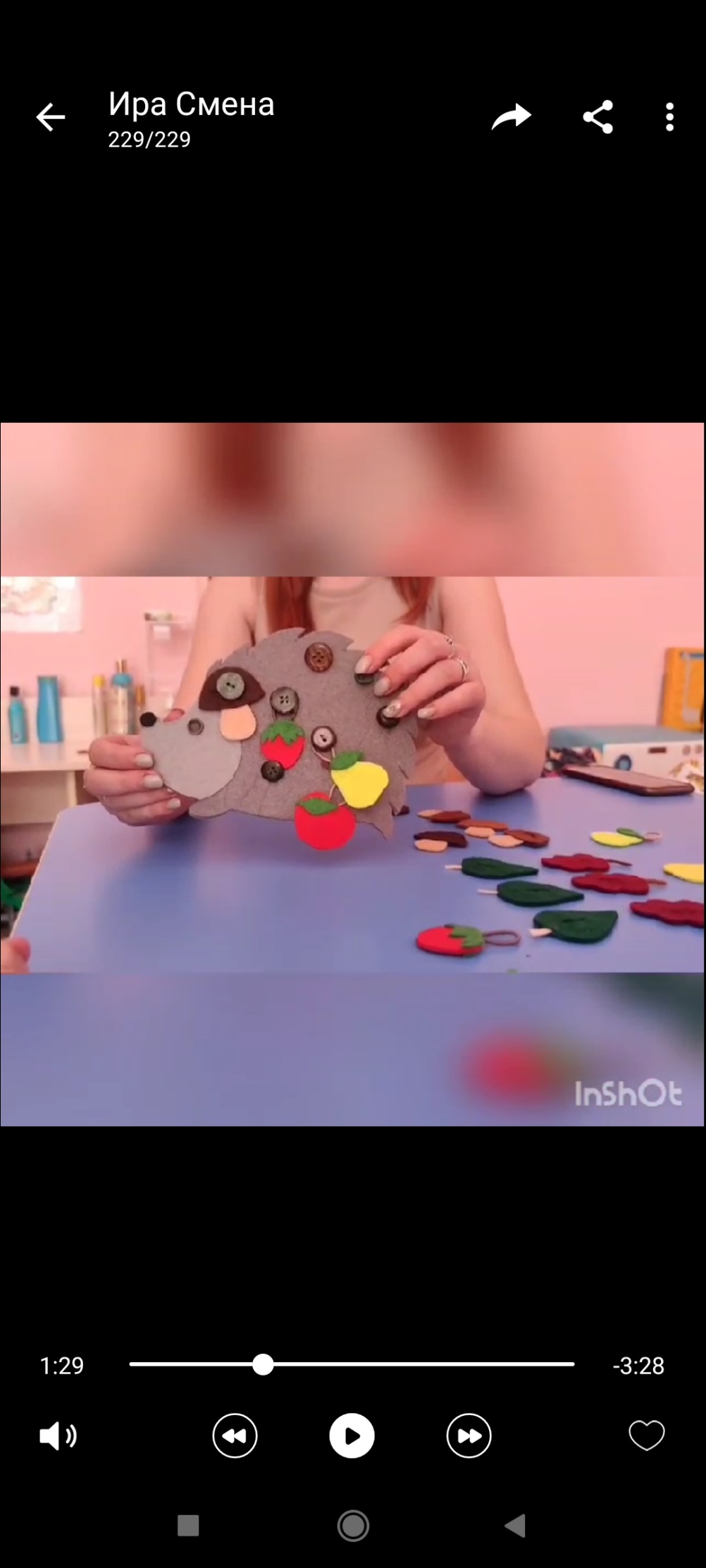 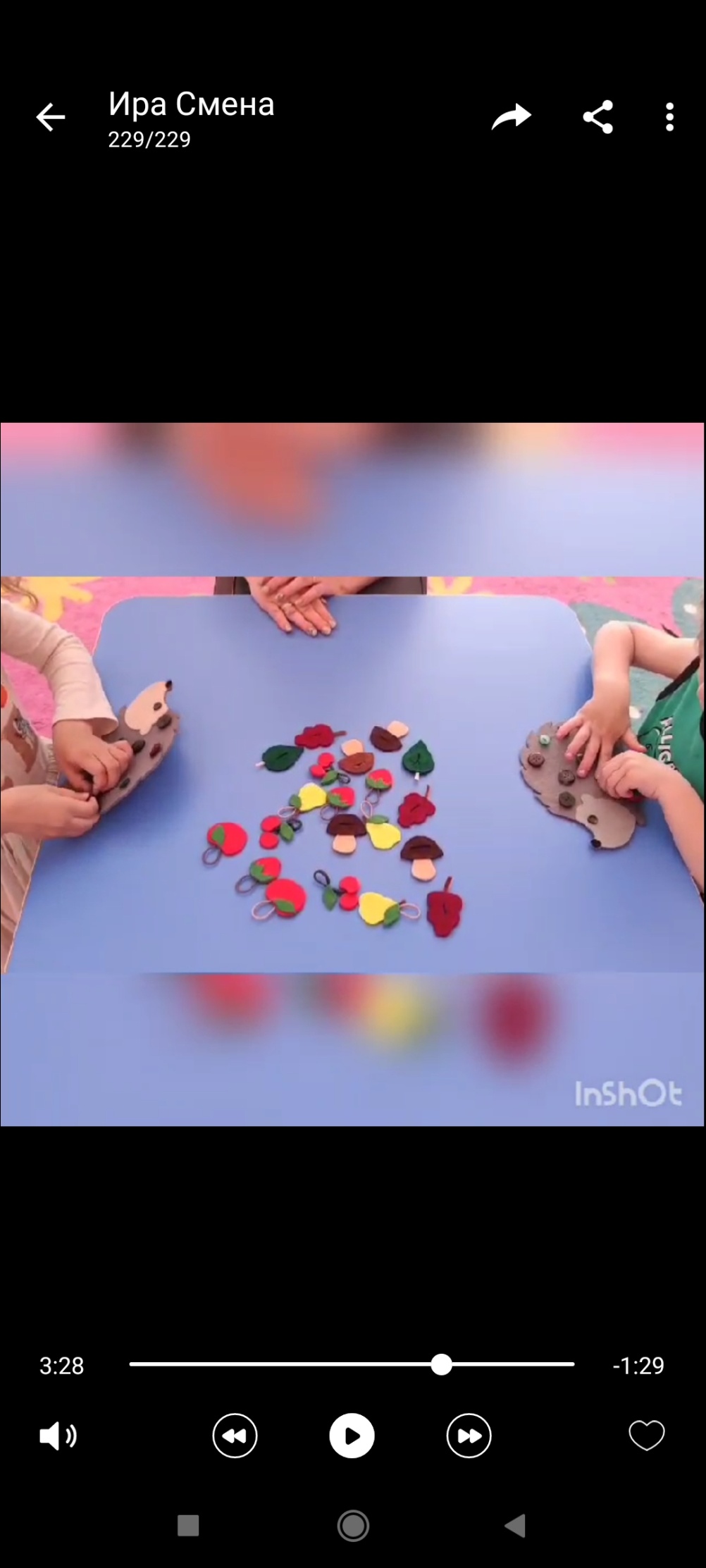 